С 1 января льготная парковка для инвалидов будет осуществляться только на основании сведений ФРИ17 декабря 2020г., с. ЧугуевкаДо конца текущего года гражданам, пользующимся автомобильным знаком “Инвалид”, необходимо оформить разрешение на бесплатную парковку для транспортного средства, на котором перевозится инвалид или ребенок-инвалид. Подать заявление, как и прежде, можно в личном кабинете на портале Госуслуг, указав номер, марку и модель автомобиля, на котором планируется поездка, а также в «Личном кабинете инвалида» на сайте Федерального реестра инвалидов (sfri.ru) и непосредственно в МФЦ Приморского края. Подтверждать право на бесплатную парковку при этом не нужно, все необходимые сведения уже содержатся в базе данных Федерального реестра инвалидов, оператором которого является Пенсионный фонд России.С 1 января 2021 года получить доступ к льготной парковке можно будет только путем внесения сведений о транспортном средстве в Федеральный реестр инвалидов. Оформить разрешение на бесплатную парковку можно на автомобиль, управляемый инвалидом первой или второй группы, или перевозящим его, в том числе ребенка-инвалида. Также бесплатная парковка предоставляется инвалидам третьей группы, у которых ограничена способность в самостоятельном передвижении.При необходимости гражданин может изменить сведения о транспортном средстве, подав новое заявление, - актуальными будут считаться сведения, размещенные в ФРИ последними. Внесенные данные появятся в реестре уже через 15 минут. Это дает возможность занести в реестр даже номер такси, на котором инвалид осуществляет поездку по городу, чтобы автомобиль останавливался в местах для инвалидов без риска получить штраф.За человеком одновременно может быть закреплено только одно транспортное средство, на которое распространяется возможность парковки в специальных местах. При этом один и тот же автомобиль может быть закреплен сразу за несколькими гражданами с инвалидностью.Напомним, с 1 марта 2020 до 1 марта 2021 года действует временный порядок установления инвалидности, согласно которому вся процедура происходит исключительно на основе документов медицинских учреждений, без посещения инвалидом бюро медико-социальной экспертизы. Продление инвалидности также осуществляется заочно.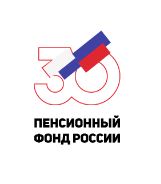        ГОСУДАРСТВЕННОЕ УЧРЕЖДЕНИЕ – УПРАВЛЕНИЕ ПЕНСИОННОГО ФОНДАРОССИЙСКОЙ ФЕДЕРАЦИИ ПО ЧУГУЕВСКОМУ РАЙОНУ ПРИМОРСКОГО КРАЯ